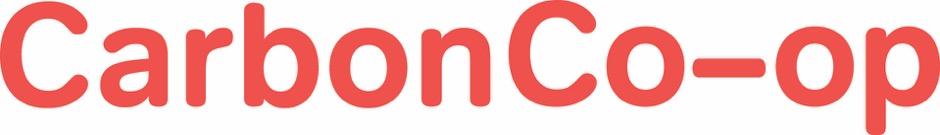 Carbon Coop - Committee Member Nomination PackAGM meeting, 17th July 2020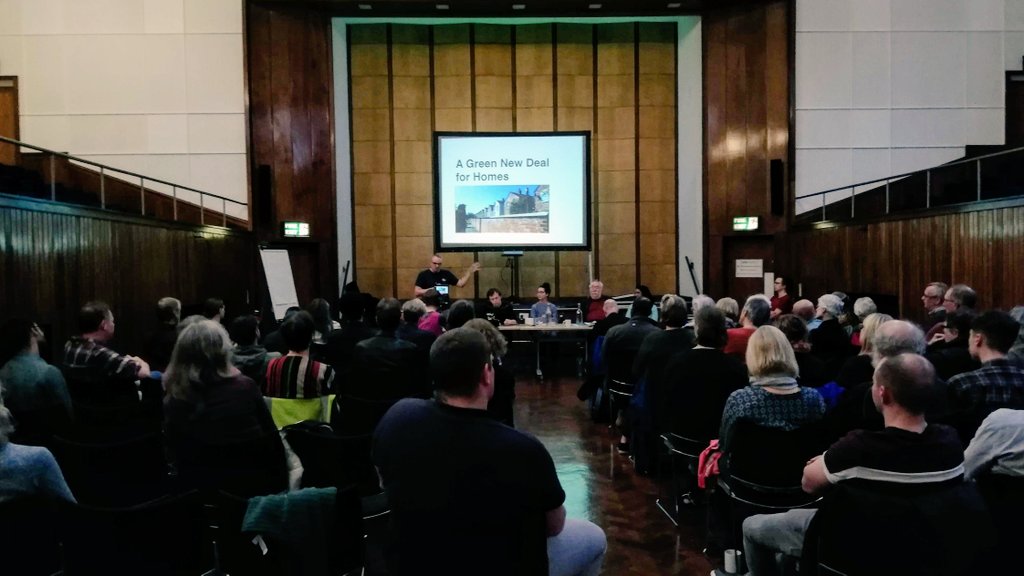 IntroductionRoles and ResponsibilitiesNomination form1. IntroductionCarbon Coop is a community benefit society, it exists to assist its householder members in reducing their household carbon emission and has a broader remit to reduce carbon emissions from the wider community.Carbon Coop is governed by a group of honorary Committee members elected by the wider membership at the society's Annual General Meeting. The co-operative is an exciting, innovative and ambitious organisation with a small staff team, but it relies on the time, enthusiasm and commitment of these volunteer committee members and we encourage members to consider standing for election.This pack outlines the role and responsibilities of a Committee member, specifies what is involved and includes a nomination form to submit your application.Legal formEstablished in 2011, Carbon Coop is a Community Benefit Society - a distinct legal cooperative form registered with the FCA. A community benefit society is a not-for-profit form accountable to its members and the wider community. We subscribe to the seven cooperative principles and are members of Cooperatives UK, however, the FCA refuse to register the word 'cooperatives' in the name of societies (something Cooperatives UK and its members challenge), so our official name is the Society for the Reduction of Carbon Limited, and we trade as Carbon Coop.Committee MembersUnder our rules, the committee is the ruling executive of Carbon Coop and must have a minimum of seven members and a maximum of 15. Committee members are elected at the coop's annual general meeting by the members present. To stand for election you need to be a current, paid up member of the cooperative. The Committee also has the ability to co-opt new members at any given time should the need arise.Time Commitment The Committee currently meets every two months at meetings held in Manchester city centre (or latterly virtually!) that last around two hours. Committee members are expected to attend all meetings, a prolonged absence without good reason will lead to committee members being asked to step down. After each AGM, the new board reconsider the meeting time, frequency and location to ensure all members are able to attend.Committee members may from time to time be asked to join sub-committees to consider certain topics or issues, and may be asked to make occasional, urgent decisions by email.The day to day running of the organisation is delegated to staff members, accountable to the committee. We use the ‘Policy Governance’ or ‘Carver Governance’ model (https://www.policygovernanceassociation.org/resources/principles-of-policy-governance.html) which involves board members reviewing monitoring reports on progress against the organisation’s ‘Ends’ in advance of meetings. Carbon Co-op has a formal induction process for new committee members as well as a Code of Conduct for the committee.2. Roles and ResponsibilitiesThe Role of the Committee The Committee' role is broadly:To set the values, ethics and culture of the organisation To set the strategy and directionTo provide accountable leadership To oversee business performanceTo determine and direct the organisation's risk profileTo oversee the management teamTo ensure compliance with rules and statutory requirements To set policies and procedures and oversee their implementation To be accountable to membersTo vet new board membersThe Committee is not there to:To become involved in day to day managementTo represent other roles ie personal business, job role, interest group etc. People are there to represent interests of the coop aloneThe Role of a Committee memberThere is no formal job description for a Committee member, but we think it includes:Providing your attention and commitmentChallenging other board members and staffBeing able to represent the membership – as a wholeHaving a basic standard of financial literacy Having good people skills – being part of a teamBeing able to listen, reflect and when required make difficult decisions Valuing different types and levels of commitment Being honest and openShowing accountability and transparency Accepting majority board decisions – even when disagreeBringing life experience and skills from outsideBeing patient and persistent The Committee welcomes people with all kinds of skills, experiences and backgrounds.Board member responsibilities Carbon Coop are committed to providing formal committee member training on members' legal responsibilities. In short, the legal responsibilities of a society board member are laid down in Society law and are analogous to a Company Director - in fact via Common Law and Case Law, Company Director Law also applies to Committee members.Society law on directorsObey the lawDuty of good faith - fiduciary dutyDuty to take care Companies codified duties – in Company LawDuty to act within powersTo promote the success of company – fiduciary responsibilityDuty to exercise independent judgment Duty to exhibit reasonable skill, care and intelligence Duty to avoid conflicts of interestDo not accept benefits from third parties Duty to declare interest in proposed transactions with companyAdditional regulation and legislationInsolvency actHealth & Safety at WorkCorporate Manslaughter and HomicideEmployment LawThe co-operative offers formal training to new members on the role and responsibilities of society committee members. 3. Nomination formPlease complete this form, in print or electronically, and return to the Society Secretary: info@carbon.coopi) Name:ii) Address:iii) Are you a member of Carbon Coop? YES/NOiv) Are there any legal reasons that might prevent you from fulfilling this role?*v) Are you able to make a reasonable time commitment to the committee eg 6 meetings a year, a strategy day and occasional email contributions? YES/NOvi) Briefly outline a personal statement/biography (200-300 words)* Such reasons include: discharged bankrupt, disqualified or barred as a director in the past etc